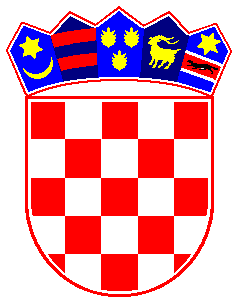 REPUBLIKA HRVATSKADUBROVAČKO-NERETVANSKA ŽUPANIJAOPĆINA TRPANJJEDINSTVENI UPRAVNI ODJELTrpanj, 01. kolovoza 2018. 			    O B A V I J E S TObavještavamo građanstvo da u               petak, dana 03. kolovoza 2018.godine,Centar za socijalnu skrb iz Korčule, neće uredovati u Trpnju. 		  						      Pročelnica								  Nada Ivanković